Підстава: пункт 4-1 постанови Кабінету Міністрів України від 11 жовтня 2016 р. № 710 «Про ефективне використання державних коштів» Обґрунтування на виконання вимог Постанови КМУ від 11.10.2016 № 710:Враховуючи зазначене, замовник прийняв рішення стосовно застосування таких технічних та якісних характеристик предмета закупівлі:специфікація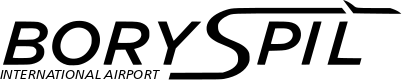 ДЕРЖАВНЕ ПІДПРИЄМСТВО«МІЖНАРОДНИЙ АЕРОПОРТ «БОРИСПІЛЬ» 08300, Україна, Київська обл., Бориспільський район, село Гора, вулиця Бориспіль -7, код 20572069, юридична особа/ суб'єкт господарювання, який здійснює діяльність в окремих сферах господарювання, зазначених у п. 4 ч.1 ст. 2 Закону України «Про публічні закупівлі»Обґрунтування технічних та якісних характеристик предмета закупівлі та очікуваної вартості предмета закупівліОбґрунтування технічних та якісних характеристик предмета закупівлі та очікуваної вартості предмета закупівліПункт КошторисуНазва предмета закупівлі із зазначенням коду за Єдиним закупівельним словникомОчікувана вартість предмета закупівлі згідно річного плану закупівельОчікувана вартість предмета закупівлі згідно ОГОЛОШЕННЯ про проведення відкритих торгівІдентифікатор процедури закупівлі4.09 (2023)Будівельні клеї, код ДК 021:2015 - 24910000-6 - Клеї  69 734,00 грн. з ПДВ58 111,67грн. без ПДВ UA-2023-05-26-005657-a1Обґрунтування технічних та якісних характеристик предмета закупівліВизначення потреби в закупівлі: Закупівля товару зумовлена необхідністю для ремонтно-будівельних робіт на території ДП МА «Бориспіль».Обґрунтування технічних та якісних характеристик предмета закупівлі: Якісні та технічні характеристики предмета закупівлі визначені з урахуванням реальних потреб підприємства та оптимального співвідношення ціни та якості.Замовник здійснює закупівлю даного товару, оскільки він за своїми якісними та технічними характеристиками найбільше відповідатиме вимогам та потребам замовника.2Обґрунтування очікуваної вартості предмета закупівліОбґрунтування очікуваної вартості предмета закупівлі: Визначення очікуваної вартості предмета закупівлі обумовлено статистичним аналізом загальнодоступної інформації про ціну предмета закупівлі на підставі затвердженої центральним органом виконавчої влади, що забезпечує формування та реалізує державну політику у сфері публічних закупівель, примірної методики визначення очікуваної вартості предмета закупівлі, затвердженої наказом Міністерства розвитку економіки, торгівлі та сільського господарства України від 18.02.2020 № 275.Розрахунок очікуваної вартості предмета закупівлі здійснено відповідно до Положення «Про порядок визначення очікуваної вартості предмета закупівлі» від 17.05.2022 №50-06-1.Обґрунтування обсягів закупівлі: Обсяги визначено відповідно до очікуваної потреби.3Інша інформаціяСпосіб проведення моніторингу ринку Було проведено моніторинг ринку, направлено низку запитів підприємствам, що постачають відповідну продукцію на наступні електронні пошти: - ТОВ «Хімімпекс» Tender07042021@gmail.com - ТОВ «Атлант буд схід» titova@atlant.kharkov.com , rozhkova@atlant.kharkov.com - ТОВ «Епіцентр К» bv.yurist@epicentrk.com - ТОВ «Анбар» dir.anbar@gmail.com - ТОВ «Новаторбуд» maxim.ukrservres@gmail.com - ТОВ «Дарвекс» darweks@gmail.com - Склад магазин «G-stroy» iskgip@gmail.com - ТОВ «Айбудмаркет» savchenko.roman@ukr.net irina.ibudmarket@gmail.com; - ТОВ «Будівельний двір» sales@buddvir.ua - ТОВ «АЛЬТА ВИРА» altavira@i.ua А також здійснено пошук, збір та аналіз загальнодоступної відкритої інформації про ціни на момент вивчення ринку. Вивчено ціни з наступних інтернет-ресурсів: - ceresit.ua; - epicentrk.ua; - kiev.prom.ua; - agromat.ua; - budgild.com.ua; - Rozetka.com.ua;- 380-volt.com.ua;- lovetools.com.ua;- ukrgost.com.ua;- intertool.ua;- boiler.ua;- buddvir.ua;- artoksltd.com.ua;- bigl.ua;№ п/пНайменування ТоваруМарка або модель, або інші параметри для ідентифікації ТоваруОд.вим.К-стьТехнічні та якісні характеристики предмета закупівлі(Технічна специфікація)1Клеюча сумішCeresit CM 117кг1000Сфера застосування: для облицювання бетонних, цегляних, цементнопіщаних, цементновапняних, гіпсових та інших мінеральних горизонтальних і вертикальних поверхонь, в тому числі тих, що деформуються, всередині та зовні будівель керамічними, керамогранітними плитками та плитками зі штучного каменю розмірами не більше ніж 80 х 80 см із водопоглинанням від 0%.Фасування: 25 кг2Клеюча сумішCeresit СМ 11кг1000Сфера застосування: для облицювання бетонних, цегляних, цементно-піщаних, цементно-вапняних, гіпсових та інших мінеральних горизонтальних і вертикальних поверхонь, що не деформуються, всередині та зовні будівель керамічними плитками розмірами не більше ніж 40 × 40 см із водопоглинанням не менше 1%.Фасування: 25 кг3Піна монтажнашт35Сфера застосування: для основ з пінопласту, пінополістиролу, бетону, цегли.Технічні та інші характеристики:Піна монтажна: всесезонна, універсальна;Основа: поліуретан;Вид піни: професійна (під пістолет);Фасування: балон; Об’єм, мл: 7504Піна монтажнашт10Сфера застосування: для основ з пінопласту, пінополістиролу, бетону, цегли.Технічні та інші характеристики:Піна монтажна: всесезонна, універсальна;Основа: поліуретан;Вид піни: під трубочку;Фасування: балон; Об’єм, мл: 7505Піна монтажнашт5Сфера застосування: для основ цегли, бетону, металу.Технічні та інші характеристики:Піна монтажна: протипожежна (вогнетривка);Основа: поліуретан;Вид піни: професійна (під пістолет);Фасування: балон; Об’єм, мл: 7506Рідкі цвяхиSoudal FIX ALL Classic шт20Призначення: склеювання та герметизація;Технічні та інші характеристики:Основа: SMX- полімер;Тип: клей-герметик;Колір: білий;Фасування: туба; Об’єм, мл: 290